              ПОСТАНОВЛЕНИЕ 			                              КАРАР              от 05 октября  2015 г.                                                   №  24О предоставлении разрешения на  условно разрешенный вид использования земельного участка по улице Таллы, дом 3А города Азнакаево – магазины товаров первой необходимости общей площадью не более 150 кв.мВ соответствии со статьей 39 Градостроительного кодекса Российской Федерации, на основании заключения по результатам публичных слушаний, проведенных 02 октября 2015 года в городе Азнакаево, постановляю:1. Предоставить Султанову Марату Инсафовичу разрешение на условно разрешенный вид использования земельного участка с кадастровым номером 16:44:010159:252 площадью 726 кв.м, расположенного по адресу: Республика Татарстан, Азнакаевский муниципальный район, город Азнакаево, улица Таллы, дом 3А  – магазины товаров первой необходимости общей площадью не более 150 кв.м –    для строительства магазина в зоне застройки индивидуальными жилыми домами (Ж1).  2. Опубликовать настоящее постановление в официальном печатном издании – газете «Маяк» и разместить на официальном сайте Азнакаевского муниципального района в информационно-телекоммуникационной сети Интернет по веб-адресу: http://aznakaevo.tatar.ru.3. Контроль за исполнением настоящего постановления оставляю за собой.Руководитель                       подпись                                                       Р.А. ШакуровРЕСПУБЛИКА ТАТАРСТАНРУКОВОДИТЕЛЬИСПОЛНИТЕЛЬНОГО КОМИТЕТАГОРОДА АЗНАКАЕВОАЗНАКАЕВСКОГОМУНИЦИПАЛЬНОГО РАЙОНАул.А.Гурьянова, д.18, г. Азнакаево, 423330 ТАТАРСТАН РЕСПУБЛИКАСЫАЗНАКАЙ МУНИЦИПАЛЬ РАЙОНЫАЗНАКАЙ ШӘҺӘРЕБАШКАРМА КОМИТЕТЫҖИТӘКЧЕСЕА.Гурьянов ур.,18 нче йорт, Азнакай ш., 423330Тел./факс(885592)7-15-50,7-00-37; E-mail:aznakay@tatar.ru, adm-aznakay@mail.ru; http://aznakayevo.tatarstan.ru/Тел./факс(885592)7-15-50,7-00-37; E-mail:aznakay@tatar.ru, adm-aznakay@mail.ru; http://aznakayevo.tatarstan.ru/Тел./факс(885592)7-15-50,7-00-37; E-mail:aznakay@tatar.ru, adm-aznakay@mail.ru; http://aznakayevo.tatarstan.ru/Тел./факс(885592)7-15-50,7-00-37; E-mail:aznakay@tatar.ru, adm-aznakay@mail.ru; http://aznakayevo.tatarstan.ru/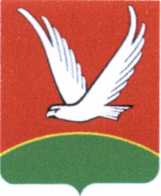 